Test.Poniżej znajduje się rysunek z tekstem alternatywnym. Proszę sprawdzić, czy Państwa urządzenie może odczytać tekst.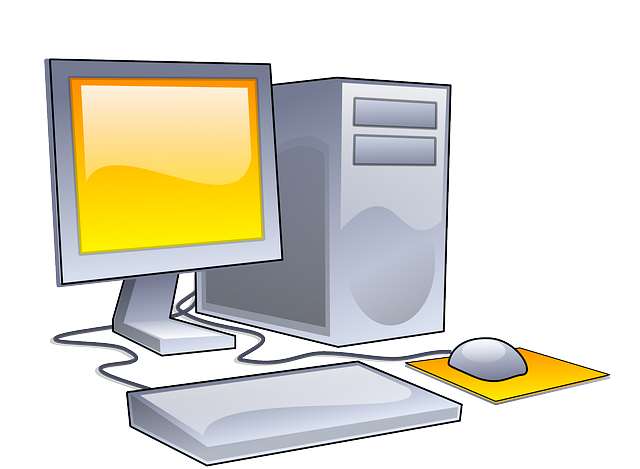 Dziękuję. Uprzejmie proszę o informację do ABK czy tekst alternatywny udało się odczytać. Jeżeli tak, prosimy o uwagi, czy opis był jasny. Jeżeli nie, prosimy o zgłoszenie problemu. Kontakt: abk@ignatianum.edu.pl 